	Geneva, 6 February 2013Dear Sir/Madam,1	Further to TSB Circular 309 of 3 September 2012, I hereby inform you that 28 Member States participating in the last meeting of Study Group 2 approved the text of one draft revised and one draft new ITU-T Recommendations during its Plenary session held on 31 January 2013.2	The titles of the revised and new ITU-T Recommendations which were approved are:E.1110 - Allocation and assignment of E.164 country code 888 E.129 - Presentation of national numbering plans3	Available patent information can be accessed on-line via the ITU-T Website.4	The texts of the pre-published Recommendations will soon be available on the ITU-T Website.5	The texts of these Recommendations will be published by ITU as soon as possible.Yours faithfully,Malcolm Johnson
Director of the Telecommunication
Standardization BureauTelecommunication Standardization
Bureau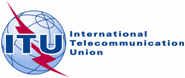 Ref:TSB Circular 9
COM 2/BJ-	To Administrations of Member States of the Tel:
Fax:
E-mail:+41 22 730 6311
+41 22 730 5853
tsbsg2@itu.int  Copy:
-	To ITU-T Sector Members;
-	To ITU-T Associates;
-	To ITU-T Academia;-	To the Chairman and Vice-Chairmen of 
Study Group 2;-	To the Director of the Telecommunication Development Bureau;-	To the Director of the Radiocommunication BureauSubject:Approval of one revised Recommendation ITU-T E.129 and one new Recommendation ITU-T E.1110